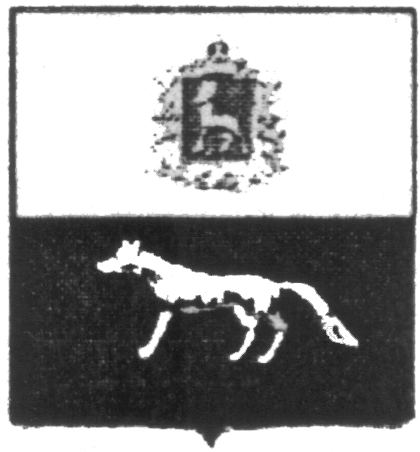 П О С Т А Н О В Л Е Н И Е       От 18.07.2019г. №26О внесении изменений в Приложение к постановлению администрации сельского поселения Верхняя Орлянка муниципального района Сергиевский № 48 от 29.12.2018г. «Об утверждении муниципальной программы «Совершенствование муниципального управления  сельского поселения Верхняя Орлянка муниципального района Сергиевский» на 2019-2021гг.В соответствии с Федеральным законом от 06.10.2003 № 131-ФЗ «Об общих принципах организации местного самоуправления в Российской Федерации» и Уставом сельского поселения Верхняя Орлянка, в целях уточнения объемов финансирования проводимых программных мероприятий, Администрация сельского поселения Верхняя Орлянка муниципального района Сергиевский  ПОСТАНОВЛЯЕТ:        1.Внести изменения в Приложение к постановлению Администрации сельского поселения Верхняя Орлянка муниципального района Сергиевский № 48 от 29.12.2018г. «Об утверждении муниципальной программы «Совершенствование муниципального управления  сельского поселения Верхняя Орлянка муниципального района Сергиевский» на 2019-2021гг. (далее - Программа) следующего содержания:        1.1.В Паспорте Программы позицию «Объемы и источники финансирования Программы» изложить в следующей редакции:         Общий объем финансирования Программы составляет 5911,42693  тыс. руб.,  в том числе:- за счет средств местного бюджета – 4899,41508 тыс. рублей:2019 год – 1826,91264 тыс. руб.;2020 год –1536,25122 тыс. руб.;2021 год – 1536,25122 тыс. руб.- за счет средств федерального бюджета – 82,30000 тыс.рублей:2019 год – 82,30000 тыс. руб.;2020 год - 0,00 тыс. руб.;2021 год - 0,00 тыс. руб.- за счет средств областного бюджета – 929,71185 тыс. рублей:2019 год – 929,71185 тыс. руб.,2020 год – 0,00 тыс. руб.,2021 год - 0,00 тыс. руб.         1.2.Раздел  Программы 4 «Ресурсное обеспечение реализации Программы» изложить в следующей редакции:       2.Опубликовать настоящее Постановление в газете «Сергиевский вестник».       3.Настоящее Постановление вступает в силу со дня его официального опубликования.Глава сельского поселения Верхняя Орлянка муниципального района Сергиевский                                          Исмагилов Р.Р.№ п/пНаименование мероприятияГоды реализацииГоды реализацииГоды реализации№ п/пНаименование мероприятия2019 г. в тыс. руб.2020 г. в тыс.руб.2021 г. в тюс.руб.1Функционирование высшего должностного лица муниципального образования679,73051554,30046554,300462Функционирование местных администраций828,15272779,95076779,950763Укрепление материально-технической базы администрации0,000,000,004Создание условий для развития малого и среднего предпринимательства*3,044710,000,005Осуществление полномочий по определению поставщиков(подрядчиков, исполнителей) для муниципальных нужд, в том числе размещение в единой информационной системе (ЕИС) план -закупок и внесенных в него изменений, размещение в ЕИС план –графика и внесенных в него изменений, а также размещение в ЕИС сведений и отчетов, предусмотренных Федеральным законом от 05.04.2013г. №44-ФЗ «О контрактной системе в сфере закупок товаров, работ, услуг для обеспечения государственных и муниципальных нужд»*3,659070,000,006Осуществление полномочий по принятию правовых актов по отдельным вопросам в рамках переданных полномочий*12,041250,000,007Составление проекта бюджета поселения, исполнения бюджета поселения, осуществление контроля за его исполнением, составление отчета об исполнении бюджета поселения*63,073220,000,008Осуществление внешнего муниципального контроля*3,207360,000,009Информационное обеспечение населения сельского поселения194,00000194,00000194,0000010Присвоение адресов объектам адресации, изменение, аннулирование адресов, присвоение наименований элементам улично-дорожной сети местного значения поселения, наименований элементам планировочной структуры в границах поселения, изменение, аннулирование таких наименований, размещение информации в государственном адресном реестре*24,082500,000,0011Подготовка проекта генерального плана поселения, проекта правил землепользования и застройки поселения самостоятельно, либо на основании муниципального контракта, заключенного по итогам размещения заказа в соответствии с законодательством Российской Федерации*20,068740,000,0012Подготовка проектов планировки территории, проектов межевания территории самостоятельно либо на основании муниципального контракта, заключенного по итогам размещения муниципального заказа в соответствии с законодательством Российской Федерации (за исключением принятых нормативных правовых актов по указанным вопросам); проверка проектов планировки территории и проектов межевания территории на соответствии требованиям Градостроительного кодекса Российской Федерации*20,068740,000,0013Первичный воинский учет (федеральный бюджет)82,300000,000,0014Внесение изменений в генеральный план и правила землепользования897,495680,000,0015Обслуживание муниципального долга8,000008,000008,00000За счет средств местного бюджета1826,912641536,251221536,25122За счет средств федерального бюджета82,300000,000,00За счет средств областного бюджета929,711850,000,00ВСЕГО:2838,924491536,251221536,25122